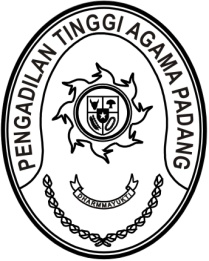 Nomor	:	W3-A/        /KP.04.5/VI/2023	Juni 2023Lampiran	:	1 (satu) berkasPerihal	:	Permohonan Pindah Tugas		Yuni Rahmadina, A.Md.A.B.Kepada Yth.Sekretaris Mahkamah Agung RIAssalamu’alaikum, Wr. Wb.	Bersama ini kami teruskan permohonan pindah tugas Sdr. Yuni Rahmadina, A.Md.A.B., 
NIP. 199806012020122004, Pangkat/Gol. Ruang Pengatur (II/c), jabatan Arsiparis Pelaksana pada Mahkamah Syar’iyah Banda Aceh Kelas IA dalam wilayah hukum Mahkamah Syar’iyah Aceh yang mengajukan pindah tugas ke lingkungan Pengadilan Tinggi Agama Padang, dan setelah mempertimbangkan rekomendasi Tim Baperjakat Pengadilan Tinggi Agama Padang pada tanggal 
7 Juni 2023, Nomor 8/BAPERJAKAT-PTA/I/2023, kami dapat menyetujui permohonan pindah yang bersangkutan untuk mengisi formasi jabatan Arsiparis Pelaksana pada Pengadilan Agama Pulau Punjung Kelas II.	Sebagai bahan pertimbangan untuk proses kepindahan tersebut, terlampir kami kirimkan sebagai berikut: Surat permohonan mutasi dari yang bersangkutan;Surat persetujuan pindah dari Ketua Mahkamah Syar’iyah Aceh;Surat persetujuan pindah dari Mahkamah Syar’iyah Banda Aceh Kelas IA; Surat pernyataan bersedia pindah tugas dengan biaya sendiri;Surat pernyataan tidak sedang menjalani proses pidana dan/atau disiplin tingkat sedang atau berat;Foto kopi SK CPNS;Foto kopi SK PNS;Foto kopi SK Jabatan terakhir;Foto kopi SKP 2 (dua) tahun terakhir;	Demikian kami sampaikan, atas perkenan Bapak diucapkan terima kasih.	Wassalam	Ketua, 	Dr. Drs. H. Pelmizar, M.H.I.	NIP. 195611121981031009Tembusan:1. Ketua Mahkamah Syar’iyah Aceh;2. Ketua Mahkamah Syar’iyah Banda Aceh Kelas IA;3. Sdri Yuni Rahmadina, A.Md.A.B., pada Mahkamah Syar’iyah Banda Aceh Kelas IA;